ПОСТАНОВЛЕНИЕШУÖМ«20» июня 2016 года                                                                                         № 3/79г. Печора, Республика КомиВ соответствии с частью 3 статьи 28 Федерального закона от 06 октября 2003 года № 131-ФЗ «Об общих принципах организации местного самоуправления в Российской Федерации», статьей 22 Устава муниципального образования городского поселения «Печора», частью 7 Порядка организации и проведения  публичных слушаний на территории МО ГП «Печора», утвержденного решением Совета городского поселения «Печора» от 30.09.2013 года № 3-9/42 постановляю:Назначить на 26 июля 2016 года проведение публичных слушаний по проектам межевания территорий:Проект межевания территории застроенной многоквартирными домами №№ 16, 18 по ул. Щипачкина в границах элемента планировочной структуры в красных линиях улиц: Социалистическая, Портовая, Гагарина в г. Печора.Проект межевания территории застроенной многоквартирными домами №№ 2, 4 по ул. Московская в границах элемента планировочной структуры в красных линиях улиц: Железнодорожная, Московская, переулок Северный в г. ПечораПроект межевания территории застроенной многоквартирными домами №№ 4, 4а, 6, 8 по ул. Школьная в границах элемента планировочной структуры в красных линиях  улиц: Школьная, Н. Островского в г. Печора.Назначить председательствующим публичных слушаний Шабанова Александра Исаевича, исполняющего обязанности главы городского поселения «Печора» - председателя Совета поселения.Опубликовать в газете «Печорское время» настоящее постановление  и объявление о проведении публичных слушаний.И. о. главы городского поселения «Печора» -председателя Совета поселения                                                                А.И. ШабановСОВЕТ ГОРОДСКОГО ПОСЕЛЕНИЯ «ПЕЧОРА»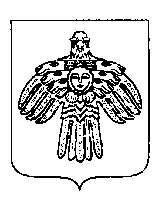 «ПЕЧОРА» КАР  ОВМÖДЧÖМИНСА СÖВЕТО проведении публичных слушаний по проектам межевания территорий